Справка                                                                                                                                                                                  о проведении мероприятий, посвященных                                                                                                                                 Дню  народного единства в МКОУ ДГ С 26 по 31 октября в гимназии прошли мероприятия посвященные Дню народного ЕдинстваНа переменах звучали гимны Дагестана и России, стихи и песни разных поэтов. Классными руководителями 5А, 7А, 8А, и 10 А классов (Билалова Х.Г., Умарова З.М., Гасанова З.З. и Ябузарова Х.Я.) провела кл. часы и  мероприятие на тему: День народного единства – история праздника». Целью данного мероприятия являлось в том, чтобы  дать представление о новом празднике, раскрыть значение и роль праздника как дня сохранения единства народа, начала государственности, завершение смуты на Руси; воспитание чувства любви к своей Родине, ее героическому прошлому, традициям и обычаям, культуре народа.Библиотекарем школы Юсуповой М.Ю. была организована книжная выставка «Книга – хранительница истории».В фойе школы учителем изобразительного искусства Гаджиевой З.М. была организована выставка рисунков «Моя большая и малая родина»В ходе проведенных мероприятий обучающиеся познакомились с историей возникновения праздника, подвигами наших предков во имя независимости Родины.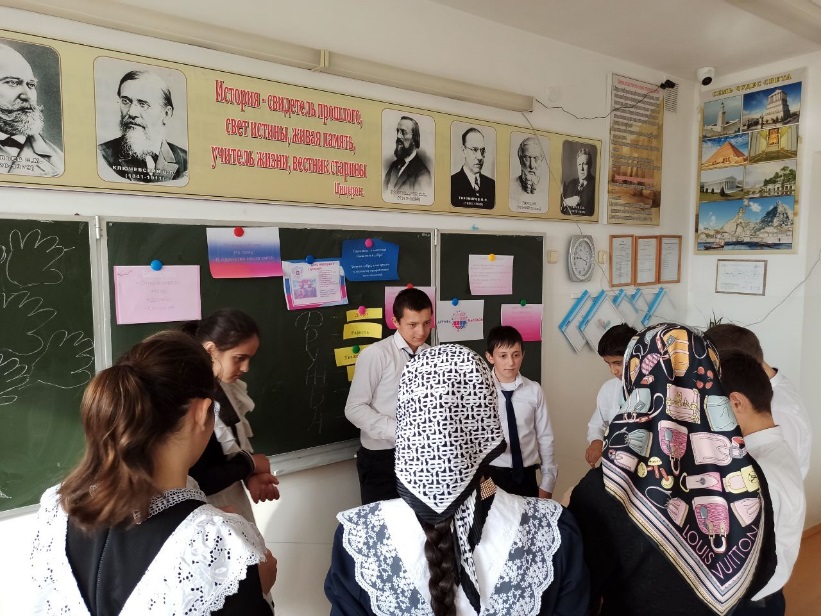 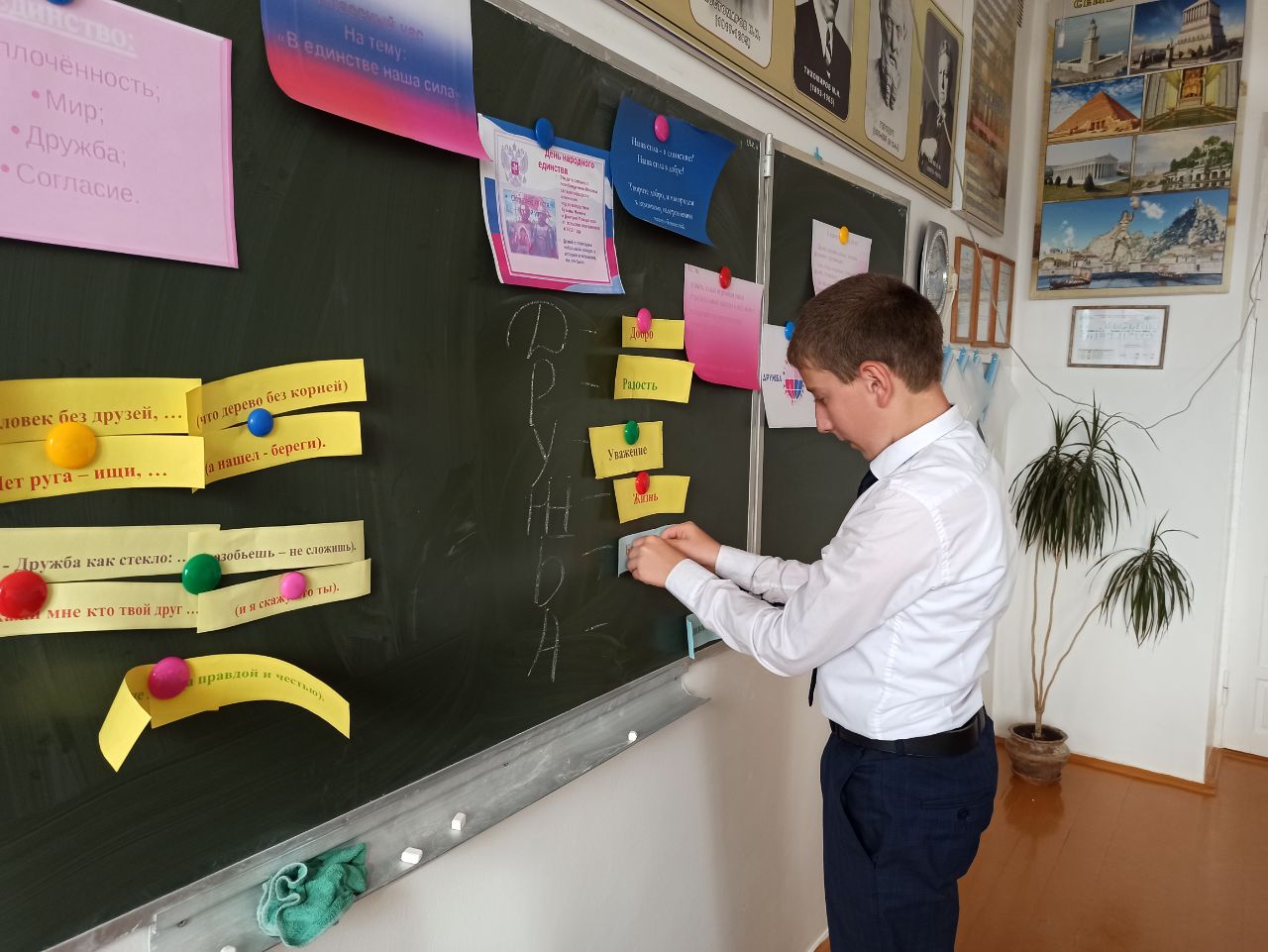 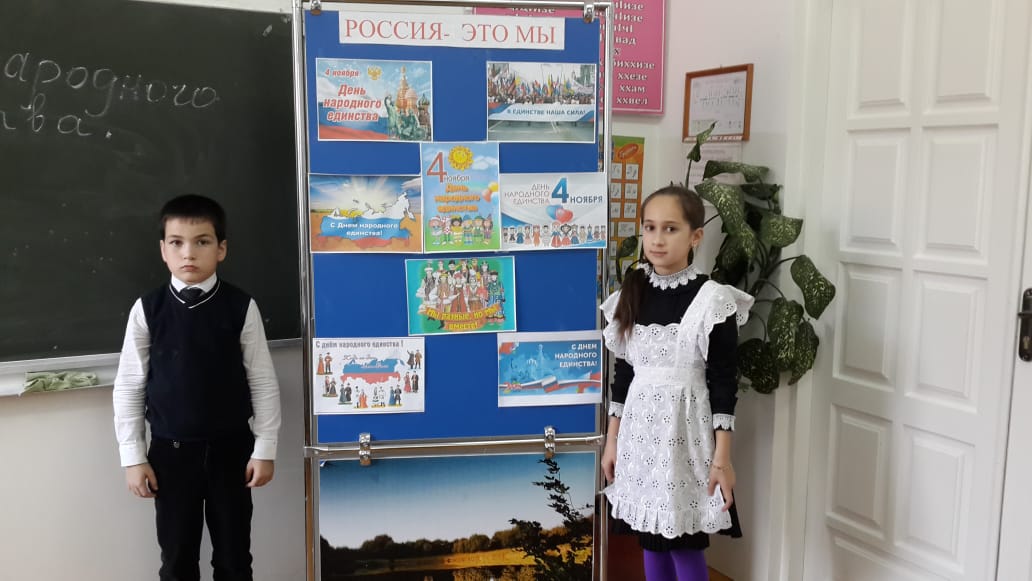 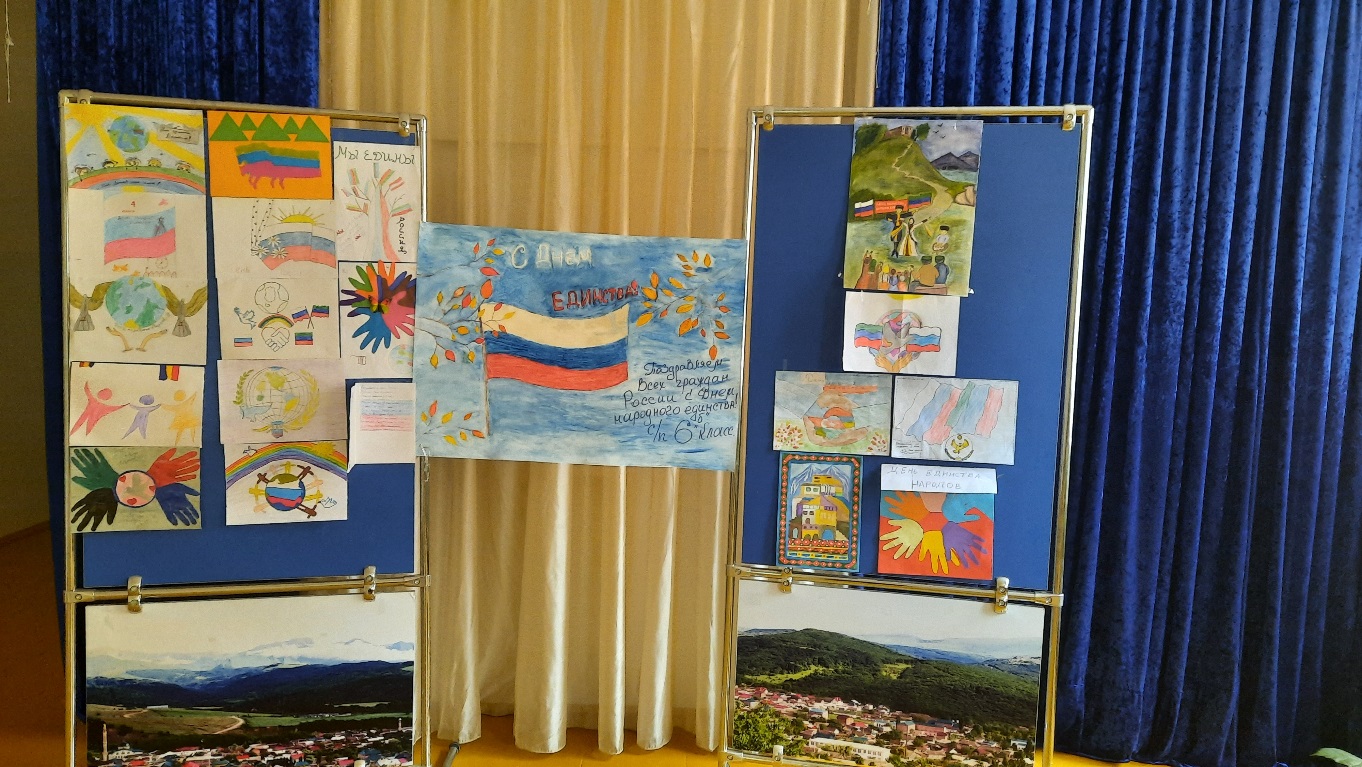 Целью всех мероприятий явилось привитие детям стремленья к добру, любви к своим предкам, почтенья к друзьям, любви к родному краю, Дагестану и России в целом.№Мероприятия Классы Кол-во детей1Кл. час «Наш народ большой и дружный» 8 А212Кл.час«В единстве наша сила»5 А213Кл.час«Это наша история»7 А214Кл. час «День единства»10 А135Тематический стенд3-9 кл.416Акция  «В единстве наша сила!»5-946